    桃園市進出口商業同業公會 函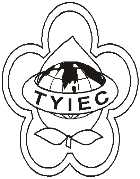          Taoyuan Importers & Exporters Chamber of Commerce桃園市桃園區中正路1249號5樓之4           TEL:886-3-316-4346   886-3-325-3781   FAX:886-3-355-9651ie325@ms19.hinet.net     www.taoyuanproduct.org受 文 者：各會員發文日期：中華民國110年6月7日發文字號：桃貿豐字第110226號附    件：隨文主   旨：為落實「企業因應嚴重特殊傳染性肺炎(COVID-19)疫情持續營運指引」措施，請查照。說   明：一、依據桃園市政府衛生局110年6月2日桃衛企字第1100047180號函辦理。    二、為因應本土疫情嚴峻，請各會員廠商宣導並落實個人及工作場所衛生管理規定，重要事項摘述如下:       (一)彈性調整人力，啟動異地或居家辦公機制。       (二)進行空間調整讓人員保持適當距離，若無法維持 社交距離，請落實配戴口罩規定。       (三)員工餐廳須保持桌與桌距離或設有隔屏，若無法落實以外帶為之。       (四)取消或延後與工作相關集會或活動或改其他替代方案(如視訊)，請員工勿參加集會活動。    三、檢送「企業因應嚴重特殊傳染性肺炎(COVID-19)疫情持續營運指引」1份，或至https://risu.io/cwZg下載。理事長  簡 文 豐